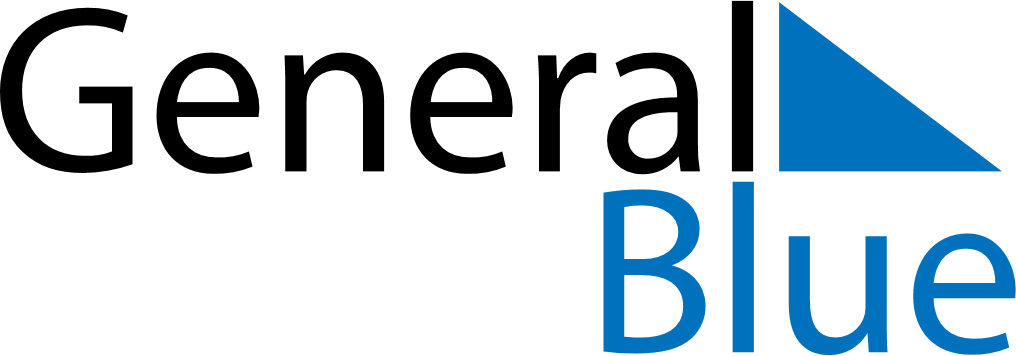 April 2024April 2024April 2024April 2024April 2024April 2024Huelva, Andalusia, SpainHuelva, Andalusia, SpainHuelva, Andalusia, SpainHuelva, Andalusia, SpainHuelva, Andalusia, SpainHuelva, Andalusia, SpainSunday Monday Tuesday Wednesday Thursday Friday Saturday 1 2 3 4 5 6 Sunrise: 8:13 AM Sunset: 8:50 PM Daylight: 12 hours and 36 minutes. Sunrise: 8:11 AM Sunset: 8:50 PM Daylight: 12 hours and 39 minutes. Sunrise: 8:10 AM Sunset: 8:51 PM Daylight: 12 hours and 41 minutes. Sunrise: 8:08 AM Sunset: 8:52 PM Daylight: 12 hours and 43 minutes. Sunrise: 8:07 AM Sunset: 8:53 PM Daylight: 12 hours and 46 minutes. Sunrise: 8:05 AM Sunset: 8:54 PM Daylight: 12 hours and 48 minutes. 7 8 9 10 11 12 13 Sunrise: 8:04 AM Sunset: 8:55 PM Daylight: 12 hours and 50 minutes. Sunrise: 8:02 AM Sunset: 8:56 PM Daylight: 12 hours and 53 minutes. Sunrise: 8:01 AM Sunset: 8:57 PM Daylight: 12 hours and 55 minutes. Sunrise: 8:00 AM Sunset: 8:58 PM Daylight: 12 hours and 57 minutes. Sunrise: 7:58 AM Sunset: 8:58 PM Daylight: 13 hours and 0 minutes. Sunrise: 7:57 AM Sunset: 8:59 PM Daylight: 13 hours and 2 minutes. Sunrise: 7:55 AM Sunset: 9:00 PM Daylight: 13 hours and 4 minutes. 14 15 16 17 18 19 20 Sunrise: 7:54 AM Sunset: 9:01 PM Daylight: 13 hours and 7 minutes. Sunrise: 7:53 AM Sunset: 9:02 PM Daylight: 13 hours and 9 minutes. Sunrise: 7:51 AM Sunset: 9:03 PM Daylight: 13 hours and 11 minutes. Sunrise: 7:50 AM Sunset: 9:04 PM Daylight: 13 hours and 13 minutes. Sunrise: 7:48 AM Sunset: 9:05 PM Daylight: 13 hours and 16 minutes. Sunrise: 7:47 AM Sunset: 9:06 PM Daylight: 13 hours and 18 minutes. Sunrise: 7:46 AM Sunset: 9:06 PM Daylight: 13 hours and 20 minutes. 21 22 23 24 25 26 27 Sunrise: 7:45 AM Sunset: 9:07 PM Daylight: 13 hours and 22 minutes. Sunrise: 7:43 AM Sunset: 9:08 PM Daylight: 13 hours and 25 minutes. Sunrise: 7:42 AM Sunset: 9:09 PM Daylight: 13 hours and 27 minutes. Sunrise: 7:41 AM Sunset: 9:10 PM Daylight: 13 hours and 29 minutes. Sunrise: 7:39 AM Sunset: 9:11 PM Daylight: 13 hours and 31 minutes. Sunrise: 7:38 AM Sunset: 9:12 PM Daylight: 13 hours and 33 minutes. Sunrise: 7:37 AM Sunset: 9:13 PM Daylight: 13 hours and 35 minutes. 28 29 30 Sunrise: 7:36 AM Sunset: 9:14 PM Daylight: 13 hours and 37 minutes. Sunrise: 7:35 AM Sunset: 9:15 PM Daylight: 13 hours and 39 minutes. Sunrise: 7:33 AM Sunset: 9:16 PM Daylight: 13 hours and 42 minutes. 